INSTRUCTIONS POUR LE FORMULAIRE DE PLAINTE NB: Déposer une plainte auprès de la Convention de Berne est une accusation grave contre la ou les Parties contractantes concernées. Les plaintes doivent démontrer un degré suffisant de gravité ou d'urgence concernant des espèces ou des habitats d'importance européenne, et le plaignant doit démontrer que la question a déjà été soulevée au niveau local et/ou national.Les formulaires de dépôt de plainte doivent être soumis en version électronique format word, en anglais ou en français, et ne pas excéder 3 pages, y compris la première page administrative. Un rapport de 5 pages maximum peut y être joint. Le Secrétariat demandera des informations complémentaires au cas par cas. Les plaintes anonymes ne sont pas recevables ; cependant, le Secrétariat prendra des mesures pour garder confidentielles les données personnelles du plaignant.Veuillez remplir ce formulaire et le retourner à l’attention de:Secrétariat de la Convention de BerneDirection de la Participation démocratiqueConseil de l’EuropeF-67075 Strasbourg Cedex                               E-mail:   bern.convention@coe.int Prénom:...........................................................................................................................................................Nom……….....................................................................................................................................................Au nom de (le cas échéant):..................................................................................................................................................................................................................................................................................................................................................Adresse:....................................................................................................................................................................................................................................................................................................................................Ville:................................................................................................................................................................Région/Etat/Province::....................................................................................................................................Code postal :...................................................................................................................................................Country:.........................................................................................................................................................Tel.:...............................................................................................................................................................Courriel: .......................................................................................................................................................Site internet: .................................................................................................................................................Date : 										Signature électroniqueVeuillez détailler le motif de votre plainte (précisez également la (ou les) Partie(s) contractante(s) concernée(s) et les articles de Convention qui pourraient avoir été violés). Quelles espèces ou habitats spécifiquement inscrits dans une des annexes à la Convention de Berne sont potentiellement affectés? (Veuillez spécifier le secteur géographique et la population de l'espèce qui sont concernés, le cas échéant.) Quelles pourraient être les retombées négatives pour les espèces / les habitats concernés?Savez-vous si les espèces ou habitats concernés sont également couverts par d'autres conventions internationales (comme celles de RAMSAR, la CMS, ACCOBAMS, de Barcelone, etc.), ou si le site est identifié comme faisant partie du réseau NATURA 2000/Emeraude, UNESCO? Existe-t-il des procédures en cours au sein d'une autre institution internationale?Avez-vous tenté d'aborder ce problème avec les autorités locales et nationales compétentes ? Décrivez s'il vous plait. Existe-t-il  des procédures en cours au plan national portent sur l'objet de votre plainte? Autres informations utiles (existence d'une étude d'impact sur l'environnement (EIE), taille des projets, carte de la zone concernée, etc.) (pour les fichiers volumineux, veuillez ajouter un document séparé en annexe, comme mentionné dans les instructions ci-dessus)Convention relative à la conservationde la vie sauvageet du milieu naturel de l’Europe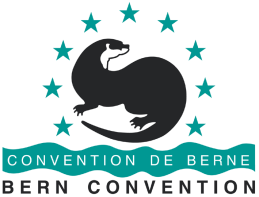 